Dia da terra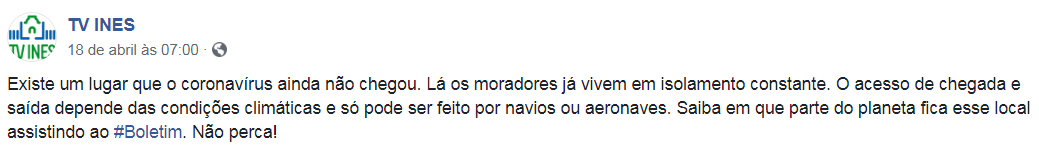 	E então? Já descobriram o local? Pois bem!Único continente sem covid-19, Antártida sofre impacto do vírus no turismo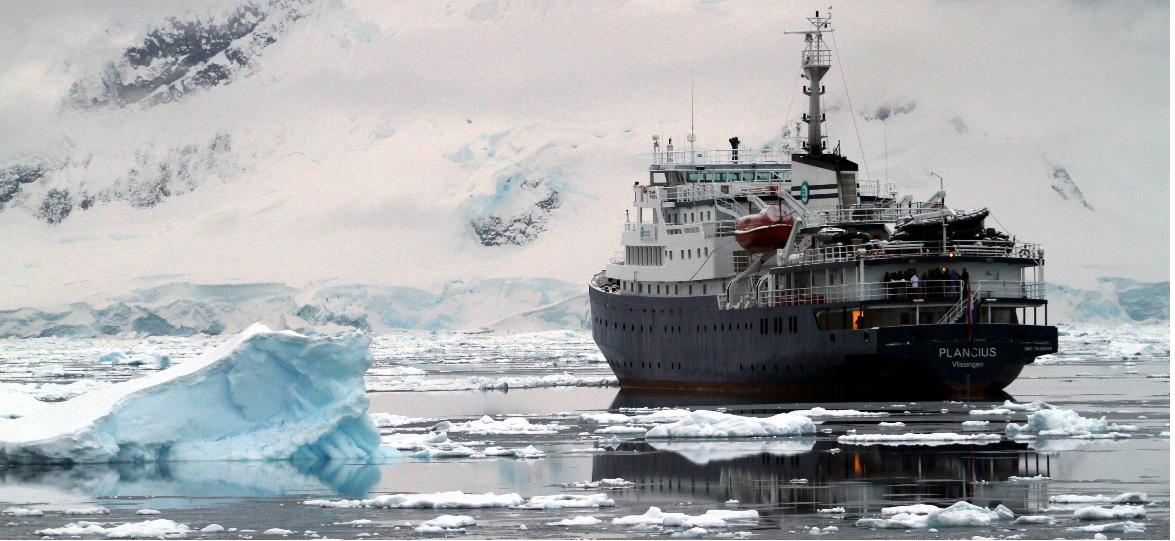 Embarcação Plancius, na Antártica Imagem: Eduardo Vessoni,  27/04/2020 No mundo, até esta sexta (24), já são mais de 2,7 milhões de casos confirmados de coronavírus. Sem precedentes na história da humanidade, a pandemia só não foi registrada em um continente: a Antártida. O último continente a ser explorado, ainda é o lugar mais seguro do planeta. Cientificamente, ainda se sabe pouco sobre o novo vírus que parou praticamente todos os setores da economia mundial, mas o turismo naquela frágil região deve mudar na próxima temporada.Apesar do ecossistema antártico ter sofrido perturbações ambientais no passado, provocadas pela pesca comercial e caça a baleias e focas, atualmente o ecossistema e a biota terrestre da Antártica são as estruturas menos modificadas, sob o ponto de vista ambiental, de toda a superfície da Terra. Felizmente, a Antártida possui ainda seus valores naturais preservados e os impactos naturais causam mais danos que os decorrentes de atividades humanas.Questão 1O Mapa-Múndi a seguir apresenta todos os continentes destacados em cores diferentes. Marque a alternativa que corresponde à cor da Antártida no referido mapa. 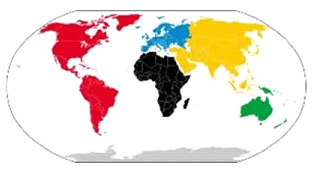 (A) Cinza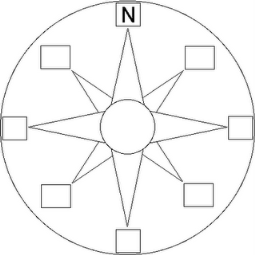 (B) Vermelho(C) Azul(D) Verde(E) AmareloQuestão 2Escreva, no mapa, os pontos cardeais. Em que ponto cardeal se localiza a Antártida? Qual é o ponto de referência para se determinar os pontos cardeais no globo terrestre? Explique como você pensou. Questão 3A fotógrafa Maristela Colucci decidiu passar as férias de verão nesse lugar inusitado e desconhecido: um continente coberto de gelo que ocupa o extremo Sul do planeta. Durante mais de dois meses, o veleiro Kotic avançou por águas frias onde nadam diversas espécies de focas, pinguins e baleias em busca do krill, e onde icebergs flutuantes dificultam a navegação. 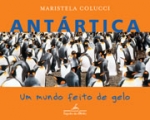 Explique o que é um “iceberg”.  Um “iceberg” flutua ou afunda? E um bloquinho de gelo de sua geladeira? Explique seu pensamento. Questão 4“É alto verão nas regiões polares - o sol nunca se põe. A multidão de animais que ressurge no verão resume um período dramático: eles devem se alimentar, lutar e criar seus filhotes neste breve intervalo de abundância.” (Planeta gelado, Discovery)Se o sol nunca se põe, não há noites e dias? Explique como você pensou. Questão 5Irmãs contam descobertas de viagens à Antártica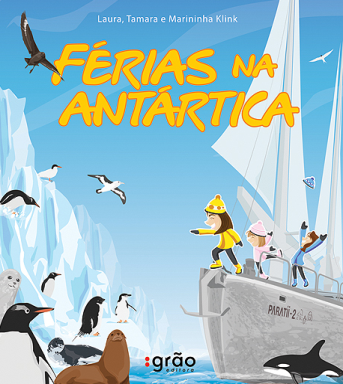 Nas férias, tem gente que adora viajar para uma praia agitada e tem quem prefira a calmaria de uma cidade do interior. Mas e se o destino da viagem fosse a fria Antártica, você toparia ir? Pois as garotas Tamara, Laura e Marininha, filhas do navegador Amyr Klink, não só aceitaram o convite do pai, como depois decidiram contar suas aventuras no livro “Férias na Antártica”, que acaba de ser lançado.Na primeira vez que elas foram visitar o continente gelado, a caçula Marininha tinha apenas 6 anos e as irmãs gêmeas dela estavam com 9. Por lá, além de enfrentarem muito frio (mas sempre com a roupa adequada, como elas costumam dizer), elas viram icebergs enormes, muitos pinguins de várias espécies, elefantes-marinhos, pássaros muito grandes e até aprenderam a reconhecer os diferentes tipos de focas.Recorte e coleRecorte as figuras de animais impressas na última página desta Cult. Escolha um critério de classificação dos animais. Forme conjuntos e escreva um nome para cada um deles.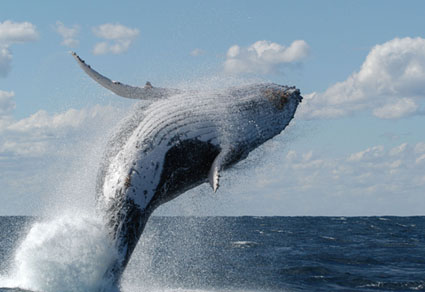 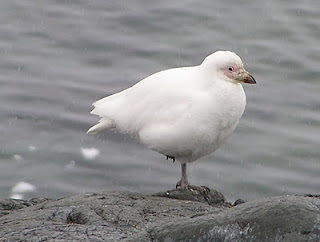 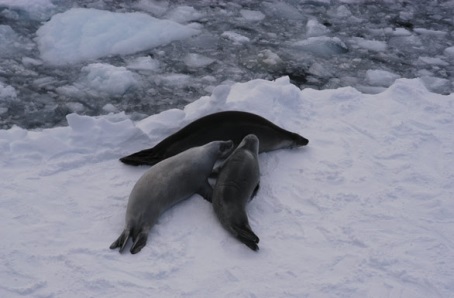 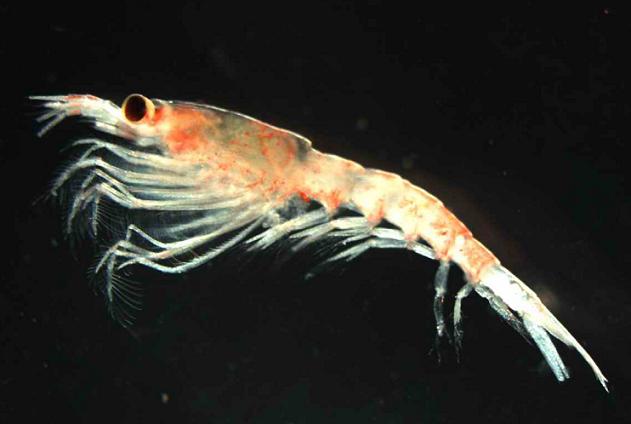 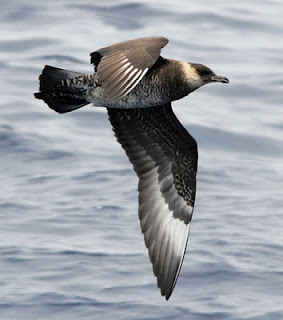 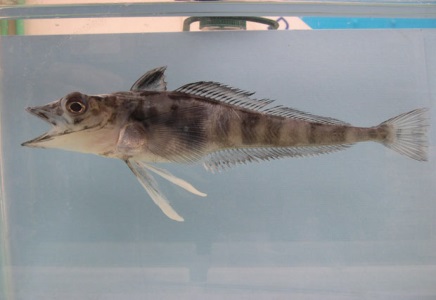 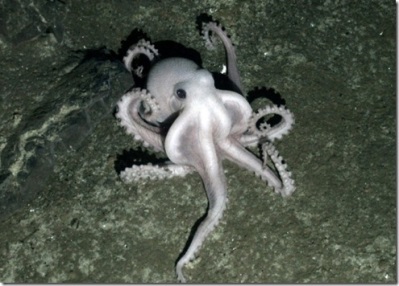 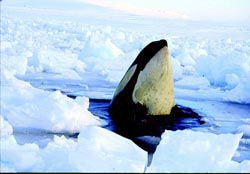 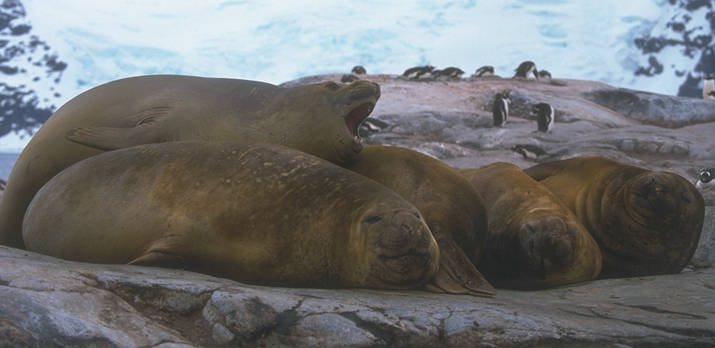 